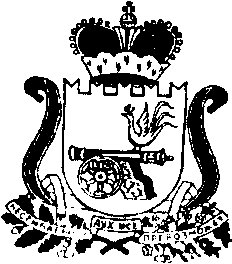 АДМИНИСТРАЦИЯ   МУНИЦИПАЛЬНОГО ОБРАЗОВАНИЯ«КАРДЫМОВСКИЙ РАЙОН» СМОЛЕНСКОЙ ОБЛАСТИПОСТАНОВЛЕНИЕот 20.04.2021        № 00235О внесении изменений в муниципальную программу «Развитие культуры, спорта и туризма на территории муниципального образования «Кардымовский район» Смоленской области», утвержденную постановлением Администрации муниципального образования «Кардымовский район» Смоленской области от 30.01.2020 № 00041В соответствии со статьей 179,179.3 Бюджетного кодекса Российской Федерации, постановлением Администрации муниципального образования «Кардымовский район» Смоленской области от 02.08.2013 г. № 0502 «Об утверждении  порядка принятия решений о разработке муниципальных программ, их формирования и реализации в муниципальном образовании «Кардымовский район» Смоленской области», руководствуясь Федеральным законом от 06.10.2003 г. № 131-ФЗ «Об общих принципах организации местного самоуправления в Российской Федерации», Администрация муниципального образования «Кардымовский район» Смоленской областип о с т а н о в л я е т:1. Внести в муниципальную программу «Развитие культуры, спорта и туризма на территории муниципального образования «Кардымовский район» Смоленской области», утвержденную постановлением Администрации муниципального образования «Кардымовский район» Смоленской области от 30.01.2020 № 00041 «Об утверждении муниципальной программы «Развитие культуры, спорта и туризма на территории муниципального образования «Кардымовский район» Смоленской области»» (в ред. от 06.03.2020 № 00164, от 02.07.2020 № 00357, от 28.07.2020 № 00434, от 18.09.2020 № 00549, от 06.10.2020 № 00584, от 13.10.2020 № 00595, от 01.12.2020 №705, от 15.02.2021 №00081, от 07.04.2021 №00210) следующие изменения:     1.1. В паспорте  муниципальной программы «Развитие культуры, спорта и туризма на территории муниципального образования «Кардымовский район» Смоленской области» (далее - программа) позицию «Источники и объемы финансирования Программы» изложить в следующей редакции:1.2. Раздел 4 «Обоснование ресурсного обеспечения программы» изложить в следующей редакции:«Общий объем финансирования  Программы  составляет 321 410 283,26 руб., из них:- за счет средств районного бюджета – 298 484 633,00 руб., - областного бюджета  - 2 467 638,98 руб.,- федерального бюджета – 17 796 011,28 руб.,- иные источники – 2 662 000,00 руб. По годам объем финансирования будет следующим:- 2020 год –  52 097 320,50 руб., из них: - за счет средств районного бюджета – 49 963 033,00 руб., - областного бюджета – 260 538,43  руб.,- федерального бюджета  – 1 261 749,07 руб.,- иные источники – 612 000,00 руб.- 2021 год –  52 397 971,25 руб., из них: -  за счет средств районного бюджета - 50 958 500,00 руб., - областного бюджета – 196 471,25 руб.,- федерального бюджета – 833 000,00 руб.,- иные источники -  410 000,00 руб.- 2022 год – 58 341 027,32 руб., из них:-  за счет средств районного бюджета – 49 165 700,00 руб., - областного бюджета – 827 487,33 руб.,- федерального бюджета – 7 937 839,99 руб.,- иные источники – 410 000,00 руб.- 2023 год – 58 822 364,19 руб., из них:-  за счет средств районного бюджета – 49 465 800,00 руб., - областного бюджета – 1 183 141,97 руб.,- федерального бюджета – 7 763 422,22 руб.,- иные источники  – 410 000, 00 руб.- 2024 год – 49 875 800,00 руб., из них:-  за счет средств районного бюджета – 49 465 800,00 руб., - областного бюджета – 0,00 руб.,- федерального бюджета – 0,00 руб.,- иные источники – 410 000,00 руб.- 2025 год – 49 875 800,00 руб., из них:-  за счет средств районного бюджета – 49 465 800,00 руб., - областного бюджета – 0,00 руб.,- федерального бюджета – 0,00 руб.,- иные источники  – 410 000,00 руб.Объемы финансирования мероприятий Программы за счет средств бюджета муниципального образования «Кардымовский район» Смоленской области ежегодно подлежат уточнению в установленном порядке при формировании проекта бюджета муниципального образования «Кардымовский  район» на соответствующий год.»1.3. В паспорте подпрограммы «Развитие библиотечного обслуживания» пункт «Источники и объемы финансирования подпрограммы» изложить в следующей редакции:1.4. Раздел 4  «Обоснование ресурсного обеспечения подпрограммы» подпрограммы «Развитие библиотечного обслуживания» изложить в следующей редакции:«Общий объем финансирования подпрограммы составит 42 393 400,00 руб., из них:- за счет средств районного бюджета – 42  266 400,00 руб.,- областного бюджета – 0,00 руб.,- федерального бюджета – 0,00 руб.;- иные источники – 127 000,00 руб.По годам объем финансирования будет следующим:- 2020 год – 6 519 700,00 руб., из них:- за счет средств районного бюджета –6 492 700,00  руб., - областного бюджета – 0,00 руб.,- федерального бюджета – 0,00  руб.;- иные источники – 27 000,00 руб.;- 2021 год – 7 163 900,00 руб., из них:- за счет средств районного бюджета – 7 143 900,00  руб., -  областного бюджета – 0,00 руб.;-  федерального бюджета – 0,00 руб.;- иные источники – 20 000,00 руб.;- 2022 год – 7 162 900,00 руб., из них:- за счет средств районного бюджета – 7 142 900,00  руб., -   областного бюджета – 0,00 руб.;-  федерального бюджета – 0,00 руб.;- иные источники – 20 000,00 руб.;- 2023 год – 7 182 300,00 руб., из них:- за счет средств районного бюджета – 7 162 300,00  руб., -   областного бюджета – 0,00 руб.;-  федерального бюджета – 0,00 руб.;- иные источники – 20 000,00 руб.;- 2024 год – 7 182 300,00 руб., из них:- за счет средств районного бюджета – 7 162 300,00  руб., -   областного бюджета – 0,00 руб.;-  федерального бюджета – 0,00 руб.;- иные источники – 20 000,00 руб.;-  2025 год – 7 182 300,00 руб., из них:- за счет средств районного бюджета – 7 162 300,00  руб., -   областного бюджета – 0,00 руб.;-  федерального бюджета – 0,00 руб.;- иные источники – 20 000,00 руб.Объемы финансирования мероприятий подпрограммы за счет средств бюджета муниципального образования «Кардымовский район» Смоленской области ежегодно подлежат уточнению в установленном порядке при формировании проекта бюджета муниципального образования «Кардымовский район» Смоленской области на соответствующий год.».1.5. В паспорте подпрограммы «Развитие дополнительного образования в сфере культуры и искусства» пункт «Источники и объемы финансирования подпрограммы» изложить в следующей редакции:1.6. Раздел 4 «Обоснование ресурсного обеспечения подпрограммы» подпрограммы «Развитие дополнительного образования в сфере культуры и искусства» изложить в следующей редакции:«Общий объем финансирования подпрограммы составит 33 469 576,47 руб., из них:- за счет средств районного бюджета – 29 516 533,00 руб.,- областного бюджета – 300 243,47 руб.,- федерального бюджета – 3 452 800,00 руб.;- иные источники – 200 000,00 руб.По годам объем финансирования будет следующим:- 2020 год - 4 348 633,00 руб., из них:- за счет средств районного бюджета – 4 298 633,00  руб., - областного бюджета – 0,00 руб.,- федерального бюджета – 0,00  руб.;- иные источники – 50 000,00 руб.;- 2021 год – 4 838 000,00 руб., из них:- за счет средств районного бюджета – 4 808 000,00  руб., -   областного бюджета – 0,00 руб.; -  федерального бюджета – 0,00 руб.;- иные источники – 30 000,00 руб.;- 2022 год – 4 949 100,00 руб., из них:- за счет средств районного бюджета – 4 919 100,00  руб., -   областного бюджета – 0,00 руб.; -  федерального бюджета – 0,00 руб.;- иные источники – 30 000,00 руб.;- 2023 год – 8 946 643,47 руб., из них:- за счет средств районного бюджета – 5 163 600,00  руб., -   областного бюджета – 300 243,47 руб.; -  федерального бюджета – 0,00 руб.;- иные источники – 30 000,00 руб.;- 2024 год – 5 193 600,00 руб., из них:- за счет средств районного бюджета – 5 163 600,00  руб., -   областного бюджета – 0,00 руб.; -  федерального бюджета – 0,00 руб.;- иные источники – 30 000,00 руб.;- 2025 год – 5 193 600,00 руб., из них:- за счет средств районного бюджета – 5 163 600,00  руб., -   областного бюджета – 0,00 руб.; -  федерального бюджета – 0,00 руб.;- иные источники – 30 000,00 руб.Объемы финансирования мероприятий подпрограммы за счет средств бюджета муниципального образования «Кардымовский район» Смоленской области ежегодно подлежат уточнению в установленном порядке при формировании проекта бюджета муниципального образования «Кардымовский район» Смоленской области на соответствующий год.».1.7. В паспорте  подпрограммы «Развитие физической культуры и спорта» пункт «Источники и объемы финансирования подпрограммы» изложить в следующей редакции:1.8. Раздел 4 «Обоснование ресурсного обеспечения подпрограммы» подпрограммы «Развитие физической культуры и спорта» изложить в следующей редакции:«Общий объем финансирования подпрограммы составит 53 427 600,00 руб., из них: - за счет средств районного бюджета – 52 177 600,00 руб., - областного бюджета – 0,00 руб.,- федерального бюджета – 0,00  руб.,- иные источники – 1 250 000,00 руб.По годам объем финансирования будет следующим:- 2020 год – 9 102 900,00 руб., из них: - за счет средств районного бюджета - 8 852 900,00 руб., - областного бюджета – 0,00 руб.,- федерального бюджета – 0,00 руб.,- иные источники – 250 000,00 руб.;- 2021 год – 9 149 500,00 руб., из них: - за счет средств районного бюджета – 8 949 500,00 руб., - областного бюджета – 0,00 руб.,- федерального бюджета – 0,00 руб.,- иные источники –  200 000,00 руб.- 2022 год – 8 793 800,00 руб., из них: - за счет средств районного бюджета – 8 593 800,00 руб., - областного бюджета – 0,00 руб.,- федерального бюджета – 0,00 руб.,- иные источники – 200 000,00 руб.;- 2023 год – 8 793 800,00 руб., из них: - за счет средств районного бюджета  - 8 593 800,00 руб., - областного бюджета – 0,00 руб.,- федерального бюджета – 0,00  руб.,- иные источники – 200 000,00 руб.- 2024 год – 8 793 800,00 руб., из них: - за счет средств районного бюджета  - 8 593 800,00 руб., - областного бюджета – 0,00 руб.,- федерального бюджета – 0,00  руб.,- иные источники – 200 000,00 руб.- 2025 год – 8 793 800,00 руб., из них: - за счет средств районного бюджета  - 8 593 800,00 руб., - областного бюджета – 0,00 руб.,- федерального бюджета – 0,00  руб.,- иные источники – 200 000,00 руб.1.9. В паспорте подпрограммы «Укрепление материально-технической базы учреждений культуры» пункт «Источники и объемы финансирования подпрограммы» изложить в следующей редакции:1.10. Раздел 4 «Укрепление материально-технической базы учреждений культуры» пункт «Источники и объемы финансирования подпрограммы» изложить в следующей редакции:«Общий объем финансирования подпрограммы составит:  6 850 758,00., из них: - за счет средств районного бюджета – 6 850 758,00 руб., - областного бюджета – 0,00 руб.,-  федерального бюджета – 0,00 руб.,- иные источники – 0,00 руб.По годам объем финансирования будет следующим:- 2020 год – 3 909 458,00 руб., из них:- за счет средств районного бюджета – 3 909 458,00 руб., - областного бюджета – 0,00 руб.,- федерального бюджета – 0,00  руб.,- иные источники – 0,00 руб.- 2021 год – 2 019 700,00 руб., из них:- за счет средств районного бюджета – 2 019 700,00 руб., - областного бюджета – 0,00 руб.,- федерального бюджета – 0,00  руб.- иные источники – 0,00 руб.- 2022 год – 230 400,00 руб., из них:- за счет средств районного бюджета – 230 400,00  руб., - областного бюджета – 0,00 руб.,- федерального бюджета – 0,00  руб.,- иные источники – 0,00 руб.- 2023 год – 230 400,00 руб., из них:- за счет средств районного бюджета – 230 400,00 руб., - областного бюджета – 0,00 руб.,- федерального бюджета – 0,00  руб.,- иные источники – 0,00 руб.- 2024 год – 230 400,00 руб., из них:- за счет средств районного бюджета – 230 400,00 руб., - областного бюджета – 0,00 руб.,- федерального бюджета – 0,00  руб.,- иные источники – 0,00 руб.- 2025 год – 230 400,00 руб., из них:- за счет средств районного бюджета – 230 400,00 руб., - областного бюджета – 0,00 руб.,- федерального бюджета – 0,00  руб.,- иные источники – 0,00 руб.Объемы финансирования мероприятий подпрограммы за счет средств бюджета муниципального образования «Кардымовский район» Смоленской области ежегодно подлежат уточнению в установленном порядке при формировании проекта бюджета муниципального образования «Кардымовский район» Смоленской области на соответствующий год.»2. Приложение к программе «Перечень программных мероприятий на 2020 – 2025 годы» изложить в новой редакции согласно приложению к настоящему постановлению.3. Настоящее постановление разместить на официальном сайте Администрации муниципального образования «Кардымовский район» Смоленской области в сети «Интернет».4. Контроль исполнения настоящего постановления возложить на заместителя Главы муниципального образования «Кардымовский район» Смоленской области (Н.В. Игнатенкова).ПЕРЕЧЕНЬпрограммных мероприятий на 2020-2025 годыИсточники и объемы финансирования ПрограммыОбщий объем финансирования составляет 321 410 283,26 руб., из них:- за счет средств районного бюджета – 298 484 633,00 руб., - областного бюджета  - 2 467 638,98 руб.,- федерального бюджета – 17 796 011,28 руб.,- иные источники – 2 662 000,00 руб. По годам объем финансирования будет следующим:- 2020 год –  52 097 320,50 руб., из них: - за счет средств районного бюджета – 49 963 033,00 руб., - областного бюджета – 260 538,43  руб.,- федерального бюджета  – 1 261 749,07 руб.,- иные источники – 612 000,00 руб.- 2021 год –  52 397 971,25 руб., из них: -  за счет средств районного бюджета - 50 958 500,00 руб., - областного бюджета – 196 471,25 руб.,- федерального бюджета – 833 000,00 руб.,- иные источники -  410 000,00 руб.- 2022 год – 58 341 027,32 руб., из них:-  за счет средств районного бюджета – 49 165 700,00 руб., - областного бюджета – 827 487,33 руб.,- федерального бюджета – 7 937 839,99 руб.,- иные источники – 410 000,00 руб.- 2023 год – 58 822 364,19 руб., из них:-  за счет средств районного бюджета – 49 465 800,00 руб., - областного бюджета – 1 183 141,97 руб.,- федерального бюджета – 7 763 422,22 руб.,- иные источники  – 410 000, 00 руб.- 2024 год – 49 875 800,00 руб., из них:-  за счет средств районного бюджета – 49 465 800,00 руб., - областного бюджета – 0,00 руб.,- федерального бюджета – 0,00 руб.,- иные источники – 410 000,00 руб.- 2025 год – 49 875 800,00 руб., из них:-  за счет средств районного бюджета – 49 465 800,00 руб., - областного бюджета – 0,00 руб.,- федерального бюджета – 0,00 руб.,- иные источники  – 410 000,00 руб.Источники и объемы финансирования подпрограммыОбщий объем финансирования подпрограммы составит 42 393 400,00 руб., из них:- за счет средств районного бюджета – 42  266 400,00 руб.,- областного бюджета – 0,00 руб.,- федерального бюджета – 0,00 руб.;- иные источники – 127 000,00 руб.По годам объем финансирования будет следующим:- 2020 год – 6 519 700,00 руб., из них:- за счет средств районного бюджета –6 492 700,00  руб., - областного бюджета – 0,00 руб.,- федерального бюджета – 0,00  руб.;- иные источники – 27 000,00 руб.;- 2021 год – 7 163 900,00 руб., из них:- за счет средств районного бюджета – 7 143 900,00  руб., -  областного бюджета – 0,00 руб.;-  федерального бюджета – 0,00 руб.;- иные источники – 20 000,00 руб.;- 2022 год – 7 162 900,00 руб., из них:- за счет средств районного бюджета – 7 142 900,00  руб., -   областного бюджета – 0,00 руб.;-  федерального бюджета – 0,00 руб.;- иные источники – 20 000,00 руб.;- 2023 год – 7 182 300,00 руб., из них:- за счет средств районного бюджета – 7 162 300,00  руб., -   областного бюджета – 0,00 руб.;-  федерального бюджета – 0,00 руб.;- иные источники – 20 000,00 руб.;- 2024 год – 7 182 300,00 руб., из них:- за счет средств районного бюджета – 7 162 300,00  руб., -   областного бюджета – 0,00 руб.;-  федерального бюджета – 0,00 руб.;- иные источники – 20 000,00 руб.;-  2025 год – 7 182 300,00 руб., из них:- за счет средств районного бюджета – 7 162 300,00  руб., -   областного бюджета – 0,00 руб.;-  федерального бюджета – 0,00 руб.;- иные источники – 20 000,00 руб. Источники и объемы финансирования подпрограммыОбщий объем финансирования подпрограммы составит 33 469 576,47 руб., из них:- за счет средств районного бюджета – 29 516 533,00 руб.,- областного бюджета – 300 243,47 руб.,- федерального бюджета – 3 452 800,00 руб.;- иные источники – 200 000,00 руб.По годам объем финансирования будет следующим:- 2020 год - 4 348 633,00 руб., из них:- за счет средств районного бюджета – 4 298 633,00  руб., - областного бюджета – 0,00 руб.,- федерального бюджета – 0,00  руб.;- иные источники – 50 000,00 руб.;- 2021 год – 4 838 000,00 руб., из них:- за счет средств районного бюджета – 4 808 000,00  руб., -   областного бюджета – 0,00 руб.; -  федерального бюджета – 0,00 руб.;- иные источники – 30 000,00 руб.;- 2022 год – 4 949 100,00 руб., из них:- за счет средств районного бюджета – 4 919 100,00  руб., -   областного бюджета – 0,00 руб.; -  федерального бюджета – 0,00 руб.;- иные источники – 30 000,00 руб.;- 2023 год – 8 946 643,47 руб., из них:- за счет средств районного бюджета – 5 163 600,00  руб., -   областного бюджета – 300 243,47 руб.; -  федерального бюджета – 0,00 руб.;- иные источники – 30 000,00 руб.;- 2024 год – 5 193 600,00 руб., из них:- за счет средств районного бюджета – 5 163 600,00  руб., -   областного бюджета – 0,00 руб.; -  федерального бюджета – 0,00 руб.;- иные источники – 30 000,00 руб.;- 2025 год – 5 193 600,00 руб., из них:- за счет средств районного бюджета – 5 163 600,00  руб., -   областного бюджета – 0,00 руб.; -  федерального бюджета – 0,00 руб.;- иные источники – 30 000,00 руб. Источники и объемы финансирования подпрограммыОбщий объем финансирования подпрограммы составит 53 427 600,00 руб., из них: - за счет средств районного бюджета – 52 177 600,00 руб., - областного бюджета – 0,00 руб.,- федерального бюджета – 0,00  руб.,- иные источники – 1 250 000,00 руб.По годам объем финансирования будет следующим:- 2020 год – 9 102 900,00 руб., из них: - за счет средств районного бюджета - 8 852 900,00 руб., - областного бюджета – 0,00 руб.,- федерального бюджета – 0,00 руб.,- иные источники – 250 000,00 руб.;- 2021 год – 9 149 500,00 руб., из них: - за счет средств районного бюджета – 8 949 500,00 руб., - областного бюджета – 0,00 руб.,- федерального бюджета – 0,00 руб.,- иные источники –  200 000,00 руб.- 2022 год – 8 793 800,00 руб., из них: - за счет средств районного бюджета – 8 593 800,00 руб., - областного бюджета – 0,00 руб.,- федерального бюджета – 0,00 руб.,- иные источники – 200 000,00 руб.;- 2023 год – 8 793 800,00 руб., из них: - за счет средств районного бюджета  - 8 593 800,00 руб., - областного бюджета – 0,00 руб.,- федерального бюджета – 0,00  руб.,- иные источники – 200 000,00 руб.- 2024 год – 8 793 800,00 руб., из них: - за счет средств районного бюджета  - 8 593 800,00 руб., - областного бюджета – 0,00 руб.,- федерального бюджета – 0,00  руб.,- иные источники – 200 000,00 руб.- 2025 год – 8 793 800,00 руб., из них: - за счет средств районного бюджета  - 8 593 800,00 руб., - областного бюджета – 0,00 руб.,- федерального бюджета – 0,00  руб.,- иные источники – 200 000,00 руб.Источники и объемы финансирования подпрограммыОбщий объем финансирования подпрограммы составит:  6 850 758,00 руб., из них: - за счет средств районного бюджета –6 850 758,00 руб., - областного бюджета – 0,00 руб.,-  федерального бюджета – 0,00 руб.,- иные источники – 0,00 руб.По годам объем финансирования будет следующим:- 2020 год – 3 909 458,00 руб., из них:- за счет средств районного бюджета – 3 909 458,00 руб., - областного бюджета – 0,00 руб.,- федерального бюджета – 0,00  руб.,- иные источники – 0,00 руб.- 2021 год – 2 019 700,00 руб., из них:- за счет средств районного бюджета – 2 019 700,00 руб., - областного бюджета – 0,00 руб.,- федерального бюджета – 0,00  руб.- иные источники – 0,00 руб.- 2022 год – 230 400,00 руб., из них:- за счет средств районного бюджета – 230 400,00  руб., - областного бюджета – 0,00 руб.,- федерального бюджета – 0,00  руб.,- иные источники – 0,00 руб.- 2023 год – 230 400,00 руб., из них:- за счет средств районного бюджета – 230 400,00 руб., - областного бюджета – 0,00 руб.,- федерального бюджета – 0,00  руб.,- иные источники – 0,00 руб.- 2024 год – 230 400,00 руб., из них:- за счет средств районного бюджета – 230 400,00 руб., - областного бюджета – 0,00 руб.,- федерального бюджета – 0,00  руб.,- иные источники – 0,00 руб.- 2025 год – 230 400,00 руб., из них:- за счет средств районного бюджета – 230 400,00 руб., - областного бюджета – 0,00 руб.,- федерального бюджета – 0,00  руб.,- иные источники – 0,00 руб.Глава муниципального образования  «Кардымовский район» Смоленской области П.П. НикитенковПриложение к муниципальной программы «Развитие культуры, спорта и туризма на территории муниципального образования «Кардымовский район» Смоленской области»№п/пНаименованиемероприятияСрокреализа-ции(г.г.)Испол-нительИспол-нительОбъем финансирования (руб.)Объем финансирования (руб.)Объем финансирования (руб.)Объем финансирования (руб.)Объем финансирования (руб.)Объем финансирования (руб.)Объем финансирования (руб.)Источникфинанси-рования№п/пНаименованиемероприятияСрокреализа-ции(г.г.)Испол-нительИспол-нительвсегов том числе по годамв том числе по годамв том числе по годамв том числе по годамв том числе по годамв том числе по годамИсточникфинанси-рования№п/пНаименованиемероприятияСрокреализа-ции(г.г.)Испол-нительИспол-нительвсего202020212022202320242025Источникфинанси-рования1234456789101112подпрограмма «Культурно-досуговая деятельность»подпрограмма «Культурно-досуговая деятельность»подпрограмма «Культурно-досуговая деятельность»подпрограмма «Культурно-досуговая деятельность»подпрограмма «Культурно-досуговая деятельность»подпрограмма «Культурно-досуговая деятельность»подпрограмма «Культурно-досуговая деятельность»подпрограмма «Культурно-досуговая деятельность»подпрограмма «Культурно-досуговая деятельность»подпрограмма «Культурно-досуговая деятельность»подпрограмма «Культурно-досуговая деятельность»подпрограмма «Культурно-досуговая деятельность»подпрограмма «Культурно-досуговая деятельность»Задача «Организация культурно-досугового обслуживания населения»Задача «Организация культурно-досугового обслуживания населения»Задача «Организация культурно-досугового обслуживания населения»Задача «Организация культурно-досугового обслуживания населения»Задача «Организация культурно-досугового обслуживания населения»Задача «Организация культурно-досугового обслуживания населения»Задача «Организация культурно-досугового обслуживания населения»Задача «Организация культурно-досугового обслуживания населения»Задача «Организация культурно-досугового обслуживания населения»Задача «Организация культурно-досугового обслуживания населения»Задача «Организация культурно-досугового обслуживания населения»Задача «Организация культурно-досугового обслуживания населения»Задача «Организация культурно-досугового обслуживания населения»1Расходы на обеспечение деятельности       муниципальных учреждений2020-2025годыМБУК «ЦКС»МБУК «ЦКС»100 510 311,0016 397 492,0016 512 419,0016 876 700,0016 907 900,0016 907 900,0016 907 900,00районный бюджет1Расходы на обеспечение деятельности       муниципальных учреждений2020-2025годыМБУК «ЦКС»МБУК «ЦКС»0,000,000,000,000,000,000,00областной бюджет1Расходы на обеспечение деятельности       муниципальных учреждений2020-2025годыМБУК «ЦКС»МБУК «ЦКС»0,000,000,000,000,000,000,00федеральный бюджет1Расходы на обеспечение деятельности       муниципальных учреждений2020-2025годыМБУК «ЦКС»МБУК «ЦКС»1 020 000,00270 000,00150 000,00150 000,00150 000,00150 000,00150 000,00иные источники2Обеспечение развития и укрепления материально-технической базы муниципальных домов культуры2020-2025годыМБУК «ЦКС»МБУК «ЦКС»23 242,0014 142,009 100,000,000,000,000,00районный бюджет2Обеспечение развития и укрепления материально-технической базы муниципальных домов культуры2020-2025годыМБУК «ЦКС»МБУК «ЦКС»299 000,93182 000,93117 000,000,000,000,000,00областной бюджет2Обеспечение развития и укрепления материально-технической базы муниципальных домов культуры2020-2025годыМБУК «ЦКС»МБУК «ЦКС»2 000 999,071 217 999,07783 000,000,000,000,000,00федеральный бюджет2Обеспечение развития и укрепления материально-технической базы муниципальных домов культуры2020-2025годыМБУК «ЦКС»МБУК «ЦКС»          0,00  0,000,000,000,000,000,00иные источники3Государственная поддержка отрасли культуры (мероприятия по обеспечению учреждений культуры специализированным автотранспортом)2022годМБУК «ЦКС»МБУК «ЦКС»0,000,000,000,000,000,000,00районный бюджет3Государственная поддержка отрасли культуры (мероприятия по обеспечению учреждений культуры специализированным автотранспортом)2022годМБУК «ЦКС»МБУК «ЦКС»141 990,000,000,00141 990,000,000,000,00областной бюджет3Государственная поддержка отрасли культуры (мероприятия по обеспечению учреждений культуры специализированным автотранспортом)2022годМБУК «ЦКС»МБУК «ЦКС»4 591 000,000,000,004 591 000,000,000,000,00федеральный бюджет3Государственная поддержка отрасли культуры (мероприятия по обеспечению учреждений культуры специализированным автотранспортом)2022годМБУК «ЦКС»МБУК «ЦКС»          0,000,000,000,000,000,000,00иные источники4Государственная поддержка отрасли культуры (реконструкция и (или) капитальный ремонт культурно-досуговых учреждений в сельской местности)2020-2025годыМБУК «ЦКС»МБУК «ЦКС»0,000,000,000,000,000,000,00районный бюджет4Государственная поддержка отрасли культуры (реконструкция и (или) капитальный ремонт культурно-досуговых учреждений в сельской местности)2020-2025годыМБУК «ЦКС»МБУК «ЦКС»1 540 540,390,000,00671 569,61868 970,780,000,00областной бюджет4Государственная поддержка отрасли культуры (реконструкция и (или) капитальный ремонт культурно-досуговых учреждений в сельской местности)2020-2025годыМБУК «ЦКС»МБУК «ЦКС»7 521 462,210,000,003 278 839,994242 622,220,000,00федеральный бюджет4Государственная поддержка отрасли культуры (реконструкция и (или) капитальный ремонт культурно-досуговых учреждений в сельской местности)2020-2025годыМБУК «ЦКС»МБУК «ЦКС»0,000,000,000,000,000,000,00иные источники5Государственная поддержка отрасли культуры (государственная поддержка лучших сельских учреждений культуры и лучших работников сельских учреждений культуры)2020-2025годыМБУК «ЦКС»МБУК «ЦКС»1 089,00508,00581,000,000,000,000,00районный бюджет5Государственная поддержка отрасли культуры (государственная поддержка лучших сельских учреждений культуры и лучших работников сельских учреждений культуры)2020-2025годыМБУК «ЦКС»МБУК «ЦКС»41 864,196 537,507 471,2513 927,7213 927,720,000,00областной бюджет5Государственная поддержка отрасли культуры (государственная поддержка лучших сельских учреждений культуры и лучших работников сельских учреждений культуры)2020-2025годыМБУК «ЦКС»МБУК «ЦКС»229 750,0043 750,0050 000,0068 000,0068 000,000,000,00федеральный бюджет5Государственная поддержка отрасли культуры (государственная поддержка лучших сельских учреждений культуры и лучших работников сельских учреждений культуры)2020-2025годыМБУК «ЦКС»МБУК «ЦКС»0,000,000,000,000,000,000,00иные источникиИтого:в том числе:по источникам финансированияИтого:в том числе:по источникам финансированияИтого:в том числе:по источникам финансированияИтого:в том числе:по источникам финансированияИтого:в том числе:по источникам финансирования117 921 248,7918 132 429,5017 629 571,2525 792 027,3222 251 420,7217 057 900,0017 057 900,00Итого:в том числе:по источникам финансированияИтого:в том числе:по источникам финансированияИтого:в том числе:по источникам финансированияИтого:в том числе:по источникам финансированияИтого:в том числе:по источникам финансирования100 534 642,0016 412 142,0016 522 100,0016 876 700,0016 907 900,0016 907 900,0016 907 900,00районный бюджетИтого:в том числе:по источникам финансированияИтого:в том числе:по источникам финансированияИтого:в том числе:по источникам финансированияИтого:в том числе:по источникам финансированияИтого:в том числе:по источникам финансирования2 023 395,51188 538,43124 471,25827 487,33882 898,500,000,00областной бюджетИтого:в том числе:по источникам финансированияИтого:в том числе:по источникам финансированияИтого:в том числе:по источникам финансированияИтого:в том числе:по источникам финансированияИтого:в том числе:по источникам финансирования14 343 211,281 261 749,07833 000,007 937 839,994 310 622,220,000,00федеральный бюджетИтого:в том числе:по источникам финансированияИтого:в том числе:по источникам финансированияИтого:в том числе:по источникам финансированияИтого:в том числе:по источникам финансированияИтого:в том числе:по источникам финансирования1 020 000,00270 000,00150 000,00150 000,00150 000,00150 000,00150 000,00иные источникиподпрограмма «Развитие библиотечного обслуживания»подпрограмма «Развитие библиотечного обслуживания»подпрограмма «Развитие библиотечного обслуживания»подпрограмма «Развитие библиотечного обслуживания»подпрограмма «Развитие библиотечного обслуживания»подпрограмма «Развитие библиотечного обслуживания»подпрограмма «Развитие библиотечного обслуживания»подпрограмма «Развитие библиотечного обслуживания»подпрограмма «Развитие библиотечного обслуживания»подпрограмма «Развитие библиотечного обслуживания»подпрограмма «Развитие библиотечного обслуживания»подпрограмма «Развитие библиотечного обслуживания»подпрограмма «Развитие библиотечного обслуживания»Задача «Развитие библиотечного обслуживания»Задача «Развитие библиотечного обслуживания»Задача «Развитие библиотечного обслуживания»Задача «Развитие библиотечного обслуживания»Задача «Развитие библиотечного обслуживания»Задача «Развитие библиотечного обслуживания»Задача «Развитие библиотечного обслуживания»Задача «Развитие библиотечного обслуживания»Задача «Развитие библиотечного обслуживания»Задача «Развитие библиотечного обслуживания»Задача «Развитие библиотечного обслуживания»Задача «Развитие библиотечного обслуживания»Задача «Развитие библиотечного обслуживания»1Расходы на обеспечение деятельности муниципальных учреждений2020-2025 годыМБУК «ЦБС»МБУК «ЦБС»42 186 400,006 492 700,007 063 900,007 142 900,007 162 300,007 162 300,007 162 300,00районный бюджет1Расходы на обеспечение деятельности муниципальных учреждений2020-2025 годыМБУК «ЦБС»МБУК «ЦБС»0,000,000,000,000,000,000,00областной бюджет1Расходы на обеспечение деятельности муниципальных учреждений2020-2025 годыМБУК «ЦБС»МБУК «ЦБС»0,000,000,000,000,000,000,00федеральный бюджет1Расходы на обеспечение деятельности муниципальных учреждений2020-2025 годыМБУК «ЦБС»МБУК «ЦБС»127 000,0027 000,0020 000,0020 000,0020 000,0020 000,0020 000,00иные источники2Пополнение библиотечных фондов муниципальных библиотек2020-2025 годыМБУК «ЦБС»МБУК «ЦБС» 80 000,000,0080 000,000,000,000,000,00районный бюджет2Пополнение библиотечных фондов муниципальных библиотек2020-2025 годыМБУК «ЦБС»МБУК «ЦБС»0,000,000,000,000,000,000,00областной бюджет2Пополнение библиотечных фондов муниципальных библиотек2020-2025 годыМБУК «ЦБС»МБУК «ЦБС»0,000,000,000,000,000,000,00федеральный бюджет2Пополнение библиотечных фондов муниципальных библиотек2020-2025 годыМБУК «ЦБС»МБУК «ЦБС»0,000,000,000,000,000,000,00иные источникиИтого:в том числе:по источникам финансированияИтого:в том числе:по источникам финансированияИтого:в том числе:по источникам финансированияИтого:в том числе:по источникам финансированияИтого:в том числе:по источникам финансирования42 393 400,006 519 700,007 163 900,007 162 900,007 182 300,007 182 300,007 182 300,00Итого:в том числе:по источникам финансированияИтого:в том числе:по источникам финансированияИтого:в том числе:по источникам финансированияИтого:в том числе:по источникам финансированияИтого:в том числе:по источникам финансирования42 266 400,006 492 700,007 143 900,007 142 900,007 162 300,007 162 300,007 162 300,00районный бюджетИтого:в том числе:по источникам финансированияИтого:в том числе:по источникам финансированияИтого:в том числе:по источникам финансированияИтого:в том числе:по источникам финансированияИтого:в том числе:по источникам финансирования0,000,000,000,000,000,000,00областной бюджетИтого:в том числе:по источникам финансированияИтого:в том числе:по источникам финансированияИтого:в том числе:по источникам финансированияИтого:в том числе:по источникам финансированияИтого:в том числе:по источникам финансирования0,000,000,000,000,000,000,00федеральный бюджетИтого:в том числе:по источникам финансированияИтого:в том числе:по источникам финансированияИтого:в том числе:по источникам финансированияИтого:в том числе:по источникам финансированияИтого:в том числе:по источникам финансирования127 000,0027 000,0020 000,0020 000,0020 000,0020 000,0020 000,00иные источникиподпрограмма «Развитие музейной деятельности»подпрограмма «Развитие музейной деятельности»подпрограмма «Развитие музейной деятельности»подпрограмма «Развитие музейной деятельности»подпрограмма «Развитие музейной деятельности»подпрограмма «Развитие музейной деятельности»подпрограмма «Развитие музейной деятельности»подпрограмма «Развитие музейной деятельности»подпрограмма «Развитие музейной деятельности»подпрограмма «Развитие музейной деятельности»подпрограмма «Развитие музейной деятельности»подпрограмма «Развитие музейной деятельности»подпрограмма «Развитие музейной деятельности»Задача «Развитие музейной деятельности»Задача «Развитие музейной деятельности»Задача «Развитие музейной деятельности»Задача «Развитие музейной деятельности»Задача «Развитие музейной деятельности»Задача «Развитие музейной деятельности»Задача «Развитие музейной деятельности»Задача «Развитие музейной деятельности»Задача «Развитие музейной деятельности»Задача «Развитие музейной деятельности»Задача «Развитие музейной деятельности»Задача «Развитие музейной деятельности»Задача «Развитие музейной деятельности»1Расходы на обеспечение деятельности муниципальных учреждений2020-2025 годыМБУК «Истори-ко-крае-ведческий музей10 816 600,0010 816 600,001 668 600,001 756 600,001 844 100,001 849 100,001 849 100,001 849 100,00районный бюджет1Расходы на обеспечение деятельности муниципальных учреждений2020-2025 годыМБУК «Истори-ко-крае-ведческий музей0,000,000,000,000,000,000,000,00областной бюджет1Расходы на обеспечение деятельности муниципальных учреждений2020-2025 годыМБУК «Истори-ко-крае-ведческий музей0,000,000,000,000,000,000,000,00федеральный бюджет1Расходы на обеспечение деятельности муниципальных учреждений2020-2025 годыМБУК «Истори-ко-крае-ведческий музей65 000,0065 000,0015 000,0010 000,0010 000,0010 000,0010 000,0010 000,00иные источникиИтого:в том числе:по источникам финансированияИтого:в том числе:по источникам финансированияИтого:в том числе:по источникам финансированияИтого:в том числе:по источникам финансирования10 881 600,0010 881 600,001 683 600,001 766 600,001 854 100,001 859 100,001 859 100,001 859 100,00Итого:в том числе:по источникам финансированияИтого:в том числе:по источникам финансированияИтого:в том числе:по источникам финансированияИтого:в том числе:по источникам финансирования10 816 600,0010 816 600,001 668 600,001 756 600,001 844 100,001 849 100,001 849 100,001 849 100,00районный бюджетИтого:в том числе:по источникам финансированияИтого:в том числе:по источникам финансированияИтого:в том числе:по источникам финансированияИтого:в том числе:по источникам финансирования0,000,000,000,000,000,000,000,00областной бюджетИтого:в том числе:по источникам финансированияИтого:в том числе:по источникам финансированияИтого:в том числе:по источникам финансированияИтого:в том числе:по источникам финансирования0,000,000,000,000,000,000,000,00федеральный бюджетИтого:в том числе:по источникам финансированияИтого:в том числе:по источникам финансированияИтого:в том числе:по источникам финансированияИтого:в том числе:по источникам финансирования65 000,0065 000,0015 000,0010 000,0010 000,0010 000,0010 000,0010 000,00иные источникиподпрограмма «Развитие дополнительного образования в сфере культуры и искусства»подпрограмма «Развитие дополнительного образования в сфере культуры и искусства»подпрограмма «Развитие дополнительного образования в сфере культуры и искусства»подпрограмма «Развитие дополнительного образования в сфере культуры и искусства»подпрограмма «Развитие дополнительного образования в сфере культуры и искусства»подпрограмма «Развитие дополнительного образования в сфере культуры и искусства»подпрограмма «Развитие дополнительного образования в сфере культуры и искусства»подпрограмма «Развитие дополнительного образования в сфере культуры и искусства»подпрограмма «Развитие дополнительного образования в сфере культуры и искусства»подпрограмма «Развитие дополнительного образования в сфере культуры и искусства»подпрограмма «Развитие дополнительного образования в сфере культуры и искусства»подпрограмма «Развитие дополнительного образования в сфере культуры и искусства»подпрограмма «Развитие дополнительного образования в сфере культуры и искусства»Задача «Развитие образовательных программ в сфере культуры и искусства»Задача «Развитие образовательных программ в сфере культуры и искусства»Задача «Развитие образовательных программ в сфере культуры и искусства»Задача «Развитие образовательных программ в сфере культуры и искусства»Задача «Развитие образовательных программ в сфере культуры и искусства»Задача «Развитие образовательных программ в сфере культуры и искусства»Задача «Развитие образовательных программ в сфере культуры и искусства»Задача «Развитие образовательных программ в сфере культуры и искусства»Задача «Развитие образовательных программ в сфере культуры и искусства»Задача «Развитие образовательных программ в сфере культуры и искусства»Задача «Развитие образовательных программ в сфере культуры и искусства»Задача «Развитие образовательных программ в сфере культуры и искусства»Задача «Развитие образовательных программ в сфере культуры и искусства»1Расходы на обеспечение деятельности муниципальных учреждений2020-2025годыМБУДО «Карды-мовская ДШИ»29 491 533,0029 491 533,004 298 633,004 783 000,004 919 100,005 163 600,005 163 600,005 163 600,00районный бюджет1Расходы на обеспечение деятельности муниципальных учреждений2020-2025годыМБУДО «Карды-мовская ДШИ»0,000,000,000,000,000,000,000,00областной бюджет1Расходы на обеспечение деятельности муниципальных учреждений2020-2025годыМБУДО «Карды-мовская ДШИ»0,000,000,000,000,000,000,000,00федеральный бюджет1Расходы на обеспечение деятельности муниципальных учреждений2020-2025годыМБУДО «Карды-мовская ДШИ»200 000,00200 000,0050 000,0030 000,0030 000,0030 000,0030 000,0030 000,00иные источники2Государственная поддержка отрасли культуры (приобретение музыкальных инструментов, оборудования и материалов для детских школ искусств и училищ)2020-2025годыМБУДО «Карды-мовская ДШИ»0,000,000,000,000,000,000,000,00районный бюджет2Государственная поддержка отрасли культуры (приобретение музыкальных инструментов, оборудования и материалов для детских школ искусств и училищ)2020-2025годыМБУДО «Карды-мовская ДШИ»300 243,47300 243,470,000,000,00300 243,470,000,00областной бюджет2Государственная поддержка отрасли культуры (приобретение музыкальных инструментов, оборудования и материалов для детских школ искусств и училищ)2020-2025годыМБУДО «Карды-мовская ДШИ»3 452 800,003 452 800,000,000,000,003 452 800,000,000,00федеральный бюджет2Государственная поддержка отрасли культуры (приобретение музыкальных инструментов, оборудования и материалов для детских школ искусств и училищ)2020-2025годыМБУДО «Карды-мовская ДШИ»0,000,000,000,000,000,000,000,00иные источникиЗадача 2 «Организация и проведение мероприятий по содержанию, текущему и капитальному ремонту зданий и сооружений муниципальных учреждений» Задача 2 «Организация и проведение мероприятий по содержанию, текущему и капитальному ремонту зданий и сооружений муниципальных учреждений» Задача 2 «Организация и проведение мероприятий по содержанию, текущему и капитальному ремонту зданий и сооружений муниципальных учреждений» Задача 2 «Организация и проведение мероприятий по содержанию, текущему и капитальному ремонту зданий и сооружений муниципальных учреждений» Задача 2 «Организация и проведение мероприятий по содержанию, текущему и капитальному ремонту зданий и сооружений муниципальных учреждений» Задача 2 «Организация и проведение мероприятий по содержанию, текущему и капитальному ремонту зданий и сооружений муниципальных учреждений» Задача 2 «Организация и проведение мероприятий по содержанию, текущему и капитальному ремонту зданий и сооружений муниципальных учреждений» Задача 2 «Организация и проведение мероприятий по содержанию, текущему и капитальному ремонту зданий и сооружений муниципальных учреждений» Задача 2 «Организация и проведение мероприятий по содержанию, текущему и капитальному ремонту зданий и сооружений муниципальных учреждений» Задача 2 «Организация и проведение мероприятий по содержанию, текущему и капитальному ремонту зданий и сооружений муниципальных учреждений» Задача 2 «Организация и проведение мероприятий по содержанию, текущему и капитальному ремонту зданий и сооружений муниципальных учреждений» Задача 2 «Организация и проведение мероприятий по содержанию, текущему и капитальному ремонту зданий и сооружений муниципальных учреждений» Задача 2 «Организация и проведение мероприятий по содержанию, текущему и капитальному ремонту зданий и сооружений муниципальных учреждений» 1Расходы на текущие и капитальные ремонты зданий и сооружений муниципальных учреждений2020-2025годыМБУДО «Карды-мовская ДШИ»25 000,0025 000,000,0025 000,000,000,000,000,00районный бюджет1Расходы на текущие и капитальные ремонты зданий и сооружений муниципальных учреждений2020-2025годыМБУДО «Карды-мовская ДШИ»0,000,000,000,000,000,000,000,00областной бюджет1Расходы на текущие и капитальные ремонты зданий и сооружений муниципальных учреждений2020-2025годыМБУДО «Карды-мовская ДШИ»0,000,000,000,000,000,000,000,00федеральный бюджет1Расходы на текущие и капитальные ремонты зданий и сооружений муниципальных учреждений2020-2025годыМБУДО «Карды-мовская ДШИ»0,000,000,000,000,000,000,000,00иные источникиИтого:в том числе:по источникам финансированияИтого:в том числе:по источникам финансированияИтого:в том числе:по источникам финансированияИтого:в том числе:по источникам финансирования33 469 576,4733 469 576,474 348 633,004 838 000,004 949 100,008 946 643,475 193 600,005 193 600,00Итого:в том числе:по источникам финансированияИтого:в том числе:по источникам финансированияИтого:в том числе:по источникам финансированияИтого:в том числе:по источникам финансирования29 516 533,0029 516 533,004 298 633,004 808 000,004 919 100,005 163 600,005 163 600,005 163 600,00районный бюджетИтого:в том числе:по источникам финансированияИтого:в том числе:по источникам финансированияИтого:в том числе:по источникам финансированияИтого:в том числе:по источникам финансирования300 243,47300 243,470,000,000,00300 243,470,000,00областной бюджетИтого:в том числе:по источникам финансированияИтого:в том числе:по источникам финансированияИтого:в том числе:по источникам финансированияИтого:в том числе:по источникам финансирования3 452 800,003 452 800,000,000,000,003 452 800,000,000,00федеральный бюджетИтого:в том числе:по источникам финансированияИтого:в том числе:по источникам финансированияИтого:в том числе:по источникам финансированияИтого:в том числе:по источникам финансирования200 000,00200 000,0050 000,0030 000,0030 000,0030 000,0030 000,0030 000,00иные источникиподпрограмма «Развитие физической культуры и спорта»подпрограмма «Развитие физической культуры и спорта»подпрограмма «Развитие физической культуры и спорта»подпрограмма «Развитие физической культуры и спорта»подпрограмма «Развитие физической культуры и спорта»подпрограмма «Развитие физической культуры и спорта»подпрограмма «Развитие физической культуры и спорта»подпрограмма «Развитие физической культуры и спорта»подпрограмма «Развитие физической культуры и спорта»подпрограмма «Развитие физической культуры и спорта»подпрограмма «Развитие физической культуры и спорта»подпрограмма «Развитие физической культуры и спорта»подпрограмма «Развитие физической культуры и спорта»Задача 1 «Обеспечение условий для развития физической культуры и спорта»Задача 1 «Обеспечение условий для развития физической культуры и спорта»Задача 1 «Обеспечение условий для развития физической культуры и спорта»Задача 1 «Обеспечение условий для развития физической культуры и спорта»Задача 1 «Обеспечение условий для развития физической культуры и спорта»Задача 1 «Обеспечение условий для развития физической культуры и спорта»Задача 1 «Обеспечение условий для развития физической культуры и спорта»Задача 1 «Обеспечение условий для развития физической культуры и спорта»Задача 1 «Обеспечение условий для развития физической культуры и спорта»Задача 1 «Обеспечение условий для развития физической культуры и спорта»Задача 1 «Обеспечение условий для развития физической культуры и спорта»Задача 1 «Обеспечение условий для развития физической культуры и спорта»Задача 1 «Обеспечение условий для развития физической культуры и спорта»1Расходы на обеспечение деятельности муниципальных учреждений2020-2025годыМБУ «ФОК»МБУ «Карды-мовская СШ»51 645 600,0051 645 600,008 820 900,008 849 500,008 493 800,008 493 800,008 493 800,008 493 800,00районный бюджет1Расходы на обеспечение деятельности муниципальных учреждений2020-2025годыМБУ «ФОК»МБУ «Карды-мовская СШ»0,000,000,000,000,000,000,000,00областной бюджет1Расходы на обеспечение деятельности муниципальных учреждений2020-2025годыМБУ «ФОК»МБУ «Карды-мовская СШ»0,000,000,000,000,000,000,000,00федеральный бюджет1Расходы на обеспечение деятельности муниципальных учреждений2020-2025годыМБУ «ФОК»МБУ «Карды-мовская СШ»1 250 000,001 250 000,00250 000,00200 000,00200 000,00200 000,00200 000,00200 000,00иные источникиЗадача 2 «Организация и проведение спортивно-массовых мероприятий»Задача 2 «Организация и проведение спортивно-массовых мероприятий»Задача 2 «Организация и проведение спортивно-массовых мероприятий»Задача 2 «Организация и проведение спортивно-массовых мероприятий»Задача 2 «Организация и проведение спортивно-массовых мероприятий»Задача 2 «Организация и проведение спортивно-массовых мероприятий»Задача 2 «Организация и проведение спортивно-массовых мероприятий»Задача 2 «Организация и проведение спортивно-массовых мероприятий»Задача 2 «Организация и проведение спортивно-массовых мероприятий»Задача 2 «Организация и проведение спортивно-массовых мероприятий»Задача 2 «Организация и проведение спортивно-массовых мероприятий»Задача 2 «Организация и проведение спортивно-массовых мероприятий»Задача 2 «Организация и проведение спортивно-массовых мероприятий»1Проведение спортивных мероприятий, фестивалей, спартакиад2020-2025годыМБУ «ФОК»МБУ «Карды-мовская СШ»532 000,00532 000,0032 000,00100 000,00100 000,00100 000,00100 000,00100 000,00районный бюджет1Проведение спортивных мероприятий, фестивалей, спартакиад2020-2025годыМБУ «ФОК»МБУ «Карды-мовская СШ»0,000,000,000,000,000,000,000,00областной бюджет1Проведение спортивных мероприятий, фестивалей, спартакиад2020-2025годыМБУ «ФОК»МБУ «Карды-мовская СШ»0,000,000,000,000,000,000,000,00федеральный бюджет1Проведение спортивных мероприятий, фестивалей, спартакиад2020-2025годыМБУ «ФОК»МБУ «Карды-мовская СШ»0,000,000,000,000,000,000,000,00иные источникиЗадача 3 «Организация и проведение мероприятий по содержанию, текущему и капитальному ремонту зданий и сооружений муниципальных учреждений» Задача 3 «Организация и проведение мероприятий по содержанию, текущему и капитальному ремонту зданий и сооружений муниципальных учреждений» Задача 3 «Организация и проведение мероприятий по содержанию, текущему и капитальному ремонту зданий и сооружений муниципальных учреждений» Задача 3 «Организация и проведение мероприятий по содержанию, текущему и капитальному ремонту зданий и сооружений муниципальных учреждений» Задача 3 «Организация и проведение мероприятий по содержанию, текущему и капитальному ремонту зданий и сооружений муниципальных учреждений» Задача 3 «Организация и проведение мероприятий по содержанию, текущему и капитальному ремонту зданий и сооружений муниципальных учреждений» Задача 3 «Организация и проведение мероприятий по содержанию, текущему и капитальному ремонту зданий и сооружений муниципальных учреждений» Задача 3 «Организация и проведение мероприятий по содержанию, текущему и капитальному ремонту зданий и сооружений муниципальных учреждений» Задача 3 «Организация и проведение мероприятий по содержанию, текущему и капитальному ремонту зданий и сооружений муниципальных учреждений» Задача 3 «Организация и проведение мероприятий по содержанию, текущему и капитальному ремонту зданий и сооружений муниципальных учреждений» Задача 3 «Организация и проведение мероприятий по содержанию, текущему и капитальному ремонту зданий и сооружений муниципальных учреждений» Задача 3 «Организация и проведение мероприятий по содержанию, текущему и капитальному ремонту зданий и сооружений муниципальных учреждений» Задача 3 «Организация и проведение мероприятий по содержанию, текущему и капитальному ремонту зданий и сооружений муниципальных учреждений» 1Организация и проведение мероприятий по содержанию, текущему и капитальному ремонту зданий и сооружений муниципальных учреждений2020 – 2025 годыМБУ «ФОК»МБУ «Карды-мовская СШ»0,000,000,000,000,000,000,000,00районный бюджет1Организация и проведение мероприятий по содержанию, текущему и капитальному ремонту зданий и сооружений муниципальных учреждений2020 – 2025 годыМБУ «ФОК»МБУ «Карды-мовская СШ»0,000,000,000,000,000,000,000,00областной бюджет1Организация и проведение мероприятий по содержанию, текущему и капитальному ремонту зданий и сооружений муниципальных учреждений2020 – 2025 годыМБУ «ФОК»МБУ «Карды-мовская СШ»0,000,000,000,000,000,000,000,00федеральный бюджет1Организация и проведение мероприятий по содержанию, текущему и капитальному ремонту зданий и сооружений муниципальных учреждений2020 – 2025 годыМБУ «ФОК»МБУ «Карды-мовская СШ»0,000,000,000,000,000,000,000,00иные источники2Создание и модернизация объектов спортивной инфраструктуры региональной собственности (муниципальной собственности) для занятий физической культурой и спортом (реконструкция плавательного бассейна в п. Кардымово)2020 – 2025 годыМБУ «ФОК»0,000,000,000,000,000,000,000,00районный бюджет2Создание и модернизация объектов спортивной инфраструктуры региональной собственности (муниципальной собственности) для занятий физической культурой и спортом (реконструкция плавательного бассейна в п. Кардымово)2020 – 2025 годыМБУ «ФОК»0,000,000,000,000,000,000,000,00областной бюджет2Создание и модернизация объектов спортивной инфраструктуры региональной собственности (муниципальной собственности) для занятий физической культурой и спортом (реконструкция плавательного бассейна в п. Кардымово)2020 – 2025 годыМБУ «ФОК»0,000,000,000,000,000,000,000,00федеральный бюджет2Создание и модернизация объектов спортивной инфраструктуры региональной собственности (муниципальной собственности) для занятий физической культурой и спортом (реконструкция плавательного бассейна в п. Кардымово)2020 – 2025 годыМБУ «ФОК»0,000,000,000,000,000,000,000,00иные источникиИтого:в том числе:по источникам финансированияИтого:в том числе:по источникам финансированияИтого:в том числе:по источникам финансированияИтого:в том числе:по источникам финансирования53 427 600,0053 427 600,009 102 900,009 149 500,008 793 800,008 793 800,008 793 800,008 793 800,00Итого:в том числе:по источникам финансированияИтого:в том числе:по источникам финансированияИтого:в том числе:по источникам финансированияИтого:в том числе:по источникам финансирования52 177 600,0052 177 600,008 852 900,008 949 500,008 593 800,008 593 800,008 593 800,008 593 800,00районный бюджетИтого:в том числе:по источникам финансированияИтого:в том числе:по источникам финансированияИтого:в том числе:по источникам финансированияИтого:в том числе:по источникам финансирования0,000,000,000,000,000,000,000,00областной бюджетИтого:в том числе:по источникам финансированияИтого:в том числе:по источникам финансированияИтого:в том числе:по источникам финансированияИтого:в том числе:по источникам финансирования0,000,000,000,000,000,000,000,00федеральный бюджетИтого:в том числе:по источникам финансированияИтого:в том числе:по источникам финансированияИтого:в том числе:по источникам финансированияИтого:в том числе:по источникам финансирования1 250 000,001 250 000,00250 000,00200 000,00200 000,00200 000,00200 000,00200 000,00иные источникиподпрограмма «Развитие внутреннего и въездного туризма на территории муниципального образования «Кардымовский район» Смоленской области»подпрограмма «Развитие внутреннего и въездного туризма на территории муниципального образования «Кардымовский район» Смоленской области»подпрограмма «Развитие внутреннего и въездного туризма на территории муниципального образования «Кардымовский район» Смоленской области»подпрограмма «Развитие внутреннего и въездного туризма на территории муниципального образования «Кардымовский район» Смоленской области»подпрограмма «Развитие внутреннего и въездного туризма на территории муниципального образования «Кардымовский район» Смоленской области»подпрограмма «Развитие внутреннего и въездного туризма на территории муниципального образования «Кардымовский район» Смоленской области»подпрограмма «Развитие внутреннего и въездного туризма на территории муниципального образования «Кардымовский район» Смоленской области»подпрограмма «Развитие внутреннего и въездного туризма на территории муниципального образования «Кардымовский район» Смоленской области»подпрограмма «Развитие внутреннего и въездного туризма на территории муниципального образования «Кардымовский район» Смоленской области»подпрограмма «Развитие внутреннего и въездного туризма на территории муниципального образования «Кардымовский район» Смоленской области»подпрограмма «Развитие внутреннего и въездного туризма на территории муниципального образования «Кардымовский район» Смоленской области»подпрограмма «Развитие внутреннего и въездного туризма на территории муниципального образования «Кардымовский район» Смоленской области»подпрограмма «Развитие внутреннего и въездного туризма на территории муниципального образования «Кардымовский район» Смоленской области»Задача «Организация и проведение событийных мероприятий и туристических поездок»Задача «Организация и проведение событийных мероприятий и туристических поездок»Задача «Организация и проведение событийных мероприятий и туристических поездок»Задача «Организация и проведение событийных мероприятий и туристических поездок»Задача «Организация и проведение событийных мероприятий и туристических поездок»Задача «Организация и проведение событийных мероприятий и туристических поездок»Задача «Организация и проведение событийных мероприятий и туристических поездок»Задача «Организация и проведение событийных мероприятий и туристических поездок»Задача «Организация и проведение событийных мероприятий и туристических поездок»Задача «Организация и проведение событийных мероприятий и туристических поездок»Задача «Организация и проведение событийных мероприятий и туристических поездок»Задача «Организация и проведение событийных мероприятий и туристических поездок»Задача «Организация и проведение событийных мероприятий и туристических поездок»1Реализация мероприятий по развитию внутреннего и выездного туризма2020-2025 годыОтдел культуры2 200 000,002 200 000,000,00600 000,00400 000,00 400 000,00 400 000,00400 000,00районный бюджетИтого:в том числе:по источникам финансированияИтого:в том числе:по источникам финансированияИтого:в том числе:по источникам финансированияИтого:в том числе:по источникам финансирования2 200 000,002 200 000,000,00600 000,00400 000,00 400 000,00 400 000,00400 000,00Итого:в том числе:по источникам финансированияИтого:в том числе:по источникам финансированияИтого:в том числе:по источникам финансированияИтого:в том числе:по источникам финансирования2 200 000,002 200 000,000,00600 000,00400 000,00 400 000,00 400 000,00400 000,00районный бюджетподпрограмма «Обеспечение исполнения программы»подпрограмма «Обеспечение исполнения программы»подпрограмма «Обеспечение исполнения программы»подпрограмма «Обеспечение исполнения программы»подпрограмма «Обеспечение исполнения программы»подпрограмма «Обеспечение исполнения программы»подпрограмма «Обеспечение исполнения программы»подпрограмма «Обеспечение исполнения программы»подпрограмма «Обеспечение исполнения программы»подпрограмма «Обеспечение исполнения программы»подпрограмма «Обеспечение исполнения программы»подпрограмма «Обеспечение исполнения программы»подпрограмма «Обеспечение исполнения программы»Задача 1 «Обеспечение организационных условий для реализации муниципальной программы»Задача 1 «Обеспечение организационных условий для реализации муниципальной программы»Задача 1 «Обеспечение организационных условий для реализации муниципальной программы»Задача 1 «Обеспечение организационных условий для реализации муниципальной программы»Задача 1 «Обеспечение организационных условий для реализации муниципальной программы»Задача 1 «Обеспечение организационных условий для реализации муниципальной программы»Задача 1 «Обеспечение организационных условий для реализации муниципальной программы»Задача 1 «Обеспечение организационных условий для реализации муниципальной программы»Задача 1 «Обеспечение организационных условий для реализации муниципальной программы»Задача 1 «Обеспечение организационных условий для реализации муниципальной программы»Задача 1 «Обеспечение организационных условий для реализации муниципальной программы»Задача 1 «Обеспечение организационных условий для реализации муниципальной программы»Задача 1 «Обеспечение организационных условий для реализации муниципальной программы»1Расходы  на обеспечение функций органов местного самоуправления2020-2025 годыОтдел культуры9 759 800,009 759 800,001 302 800,001 691 400,001 691 400,001 691 400,001 691 400,001 691 400,00районный бюджетЗадача 2 «Обеспечение реализации переданных государственных полномочий»Задача 2 «Обеспечение реализации переданных государственных полномочий»Задача 2 «Обеспечение реализации переданных государственных полномочий»Задача 2 «Обеспечение реализации переданных государственных полномочий»Задача 2 «Обеспечение реализации переданных государственных полномочий»Задача 2 «Обеспечение реализации переданных государственных полномочий»Задача 2 «Обеспечение реализации переданных государственных полномочий»Задача 2 «Обеспечение реализации переданных государственных полномочий»Задача 2 «Обеспечение реализации переданных государственных полномочий»Задача 2 «Обеспечение реализации переданных государственных полномочий»Задача 2 «Обеспечение реализации переданных государственных полномочий»Задача 2 «Обеспечение реализации переданных государственных полномочий»Задача 2 «Обеспечение реализации переданных государственных полномочий»1Осуществление мер социальной поддержки по предоставлению компенсации расходов на оплату жилых помещений, отопления и освещения педагогическим работникам образовательных учреждений2020-2025 годыОтдел культуры144 000,00144 000,0072 000,0072 000,000,000,000,000,00областной бюджетИтого:в том числе:по источникам финансированияИтого:в том числе:по источникам финансированияИтого:в том числе:по источникам финансированияИтого:в том числе:по источникам финансирования9 903 800,009 903 800,001 374 800,001 763 400,001 691 400,001 691 400,001 691 400,001 691 400,00Итого:в том числе:по источникам финансированияИтого:в том числе:по источникам финансированияИтого:в том числе:по источникам финансированияИтого:в том числе:по источникам финансирования9 759 800,009 759 800,001 302 800,001 691 400,001 691 400,001 691 400,001 691 400,001 691 400,00районный бюджетИтого:в том числе:по источникам финансированияИтого:в том числе:по источникам финансированияИтого:в том числе:по источникам финансированияИтого:в том числе:по источникам финансирования144 000,00144 000,0072 000,0072 000,000,000,000,000,00областной бюджетподпрограмма «Обеспечение деятельности муниципального казенного учреждения  «Централизованная бухгалтерия учреждений культуры» муниципального образования «Кардымовский район» Смоленской области»подпрограмма «Обеспечение деятельности муниципального казенного учреждения  «Централизованная бухгалтерия учреждений культуры» муниципального образования «Кардымовский район» Смоленской области»подпрограмма «Обеспечение деятельности муниципального казенного учреждения  «Централизованная бухгалтерия учреждений культуры» муниципального образования «Кардымовский район» Смоленской области»подпрограмма «Обеспечение деятельности муниципального казенного учреждения  «Централизованная бухгалтерия учреждений культуры» муниципального образования «Кардымовский район» Смоленской области»подпрограмма «Обеспечение деятельности муниципального казенного учреждения  «Централизованная бухгалтерия учреждений культуры» муниципального образования «Кардымовский район» Смоленской области»подпрограмма «Обеспечение деятельности муниципального казенного учреждения  «Централизованная бухгалтерия учреждений культуры» муниципального образования «Кардымовский район» Смоленской области»подпрограмма «Обеспечение деятельности муниципального казенного учреждения  «Централизованная бухгалтерия учреждений культуры» муниципального образования «Кардымовский район» Смоленской области»подпрограмма «Обеспечение деятельности муниципального казенного учреждения  «Централизованная бухгалтерия учреждений культуры» муниципального образования «Кардымовский район» Смоленской области»подпрограмма «Обеспечение деятельности муниципального казенного учреждения  «Централизованная бухгалтерия учреждений культуры» муниципального образования «Кардымовский район» Смоленской области»подпрограмма «Обеспечение деятельности муниципального казенного учреждения  «Централизованная бухгалтерия учреждений культуры» муниципального образования «Кардымовский район» Смоленской области»подпрограмма «Обеспечение деятельности муниципального казенного учреждения  «Централизованная бухгалтерия учреждений культуры» муниципального образования «Кардымовский район» Смоленской области»подпрограмма «Обеспечение деятельности муниципального казенного учреждения  «Централизованная бухгалтерия учреждений культуры» муниципального образования «Кардымовский район» Смоленской области»подпрограмма «Обеспечение деятельности муниципального казенного учреждения  «Централизованная бухгалтерия учреждений культуры» муниципального образования «Кардымовский район» Смоленской области»Задача «Обеспечение деятельности муниципального казенного учреждения «Централизованная бухгалтерия учреждений культуры»»Задача «Обеспечение деятельности муниципального казенного учреждения «Централизованная бухгалтерия учреждений культуры»»Задача «Обеспечение деятельности муниципального казенного учреждения «Централизованная бухгалтерия учреждений культуры»»Задача «Обеспечение деятельности муниципального казенного учреждения «Централизованная бухгалтерия учреждений культуры»»Задача «Обеспечение деятельности муниципального казенного учреждения «Централизованная бухгалтерия учреждений культуры»»Задача «Обеспечение деятельности муниципального казенного учреждения «Централизованная бухгалтерия учреждений культуры»»Задача «Обеспечение деятельности муниципального казенного учреждения «Централизованная бухгалтерия учреждений культуры»»Задача «Обеспечение деятельности муниципального казенного учреждения «Централизованная бухгалтерия учреждений культуры»»Задача «Обеспечение деятельности муниципального казенного учреждения «Централизованная бухгалтерия учреждений культуры»»Задача «Обеспечение деятельности муниципального казенного учреждения «Централизованная бухгалтерия учреждений культуры»»Задача «Обеспечение деятельности муниципального казенного учреждения «Централизованная бухгалтерия учреждений культуры»»Задача «Обеспечение деятельности муниципального казенного учреждения «Централизованная бухгалтерия учреждений культуры»»Задача «Обеспечение деятельности муниципального казенного учреждения «Централизованная бухгалтерия учреждений культуры»»1Расходы на обеспечение деятельности муниципальных учреждений2020-2025 годыМКУ «ЦБУК»44 362 300,0044 362 300,007 025 800,007 467 300,007 467 300,007 467 300,007 467 300,007 467 300,00районный бюджетИтого:в том числе:по источникам финансированияИтого:в том числе:по источникам финансированияИтого:в том числе:по источникам финансированияИтого:в том числе:по источникам финансирования44 362 300,0044 362 300,007 025 800,007 467 300,007 467 300,007 467 300,007 467 300,007 467 300,00Итого:в том числе:по источникам финансированияИтого:в том числе:по источникам финансированияИтого:в том числе:по источникам финансированияИтого:в том числе:по источникам финансирования44 362 300,0044 362 300,007 025 800,007 467 300,007 467 300,007 467 300,007 467 300,007 467 300,00районный бюджетподпрограмма «Укрепление материально-технической базы учреждений культуры»подпрограмма «Укрепление материально-технической базы учреждений культуры»подпрограмма «Укрепление материально-технической базы учреждений культуры»подпрограмма «Укрепление материально-технической базы учреждений культуры»подпрограмма «Укрепление материально-технической базы учреждений культуры»подпрограмма «Укрепление материально-технической базы учреждений культуры»подпрограмма «Укрепление материально-технической базы учреждений культуры»подпрограмма «Укрепление материально-технической базы учреждений культуры»подпрограмма «Укрепление материально-технической базы учреждений культуры»подпрограмма «Укрепление материально-технической базы учреждений культуры»подпрограмма «Укрепление материально-технической базы учреждений культуры»подпрограмма «Укрепление материально-технической базы учреждений культуры»подпрограмма «Укрепление материально-технической базы учреждений культуры»Задача 1 «Организация и проведение мероприятий, направленных на укрепление материально-технической базы, содержание, ремонт, и обеспечение безопасности деятельности учреждений культуры»Задача 1 «Организация и проведение мероприятий, направленных на укрепление материально-технической базы, содержание, ремонт, и обеспечение безопасности деятельности учреждений культуры»Задача 1 «Организация и проведение мероприятий, направленных на укрепление материально-технической базы, содержание, ремонт, и обеспечение безопасности деятельности учреждений культуры»Задача 1 «Организация и проведение мероприятий, направленных на укрепление материально-технической базы, содержание, ремонт, и обеспечение безопасности деятельности учреждений культуры»Задача 1 «Организация и проведение мероприятий, направленных на укрепление материально-технической базы, содержание, ремонт, и обеспечение безопасности деятельности учреждений культуры»Задача 1 «Организация и проведение мероприятий, направленных на укрепление материально-технической базы, содержание, ремонт, и обеспечение безопасности деятельности учреждений культуры»Задача 1 «Организация и проведение мероприятий, направленных на укрепление материально-технической базы, содержание, ремонт, и обеспечение безопасности деятельности учреждений культуры»Задача 1 «Организация и проведение мероприятий, направленных на укрепление материально-технической базы, содержание, ремонт, и обеспечение безопасности деятельности учреждений культуры»Задача 1 «Организация и проведение мероприятий, направленных на укрепление материально-технической базы, содержание, ремонт, и обеспечение безопасности деятельности учреждений культуры»Задача 1 «Организация и проведение мероприятий, направленных на укрепление материально-технической базы, содержание, ремонт, и обеспечение безопасности деятельности учреждений культуры»Задача 1 «Организация и проведение мероприятий, направленных на укрепление материально-технической базы, содержание, ремонт, и обеспечение безопасности деятельности учреждений культуры»Задача 1 «Организация и проведение мероприятий, направленных на укрепление материально-технической базы, содержание, ремонт, и обеспечение безопасности деятельности учреждений культуры»Задача 1 «Организация и проведение мероприятий, направленных на укрепление материально-технической базы, содержание, ремонт, и обеспечение безопасности деятельности учреждений культуры»1Расходы на текущие и капитальные ремонты зданий и сооружений муниципальных учреждений2020 – 2025 годыОтдел культуры (подведомственные учрежде-ния)5 598 558,005 598 558,003 809 258,001 789 300,000,000,000,000,00районный бюджетЗадача 2 «Обеспечение пожарной безопасности муниципальных учреждений культуры»Задача 2 «Обеспечение пожарной безопасности муниципальных учреждений культуры»Задача 2 «Обеспечение пожарной безопасности муниципальных учреждений культуры»Задача 2 «Обеспечение пожарной безопасности муниципальных учреждений культуры»Задача 2 «Обеспечение пожарной безопасности муниципальных учреждений культуры»Задача 2 «Обеспечение пожарной безопасности муниципальных учреждений культуры»Задача 2 «Обеспечение пожарной безопасности муниципальных учреждений культуры»Задача 2 «Обеспечение пожарной безопасности муниципальных учреждений культуры»Задача 2 «Обеспечение пожарной безопасности муниципальных учреждений культуры»Задача 2 «Обеспечение пожарной безопасности муниципальных учреждений культуры»Задача 2 «Обеспечение пожарной безопасности муниципальных учреждений культуры»Задача 2 «Обеспечение пожарной безопасности муниципальных учреждений культуры»Задача 2 «Обеспечение пожарной безопасности муниципальных учреждений культуры»1Реализация мероприятий в области пожарной безопасности2020 – 2025 годыОтдел культуры (подведомственные учрежде-ния)1 252 200,001 252 200,00100 200,00230 400,00230 400,00230 400,00230 400,00230 400,00районный бюджетИтого:в том числе:по источникам финансированияИтого:в том числе:по источникам финансированияИтого:в том числе:по источникам финансированияИтого:в том числе:по источникам финансирования6 850 758,006 850 758,003 909 458,002 019 700,00230 400,00230 400,00230 400,00230 400,00Итого:в том числе:по источникам финансированияИтого:в том числе:по источникам финансированияИтого:в том числе:по источникам финансированияИтого:в том числе:по источникам финансирования6 850 758,006 850 758,003 909 458,002 019 700,00230 400,00230 400,00230 400,00230 400,00районный бюджетВсего по программе:в том числе: по источникам финансированияВсего по программе:в том числе: по источникам финансированияВсего по программе:в том числе: по источникам финансированияВсего по программе:в том числе: по источникам финансирования321 410 283,26321 410 283,2652 097 320,5052 397 971,2558 341 027,3258 822 364,1949 875 800,0049 875 800,00Всего по программе:в том числе: по источникам финансированияВсего по программе:в том числе: по источникам финансированияВсего по программе:в том числе: по источникам финансированияВсего по программе:в том числе: по источникам финансирования298 484 633,00298 484 633,0049 963 033,0050 958 500,0049 165 700,0049 465 800,0049 465 800,0049 465 800,00районный бюджетВсего по программе:в том числе: по источникам финансированияВсего по программе:в том числе: по источникам финансированияВсего по программе:в том числе: по источникам финансированияВсего по программе:в том числе: по источникам финансирования2 467 638,982 467 638,98260 538,43196 471,25827 487,331 183 141,970,000,00областной бюджетВсего по программе:в том числе: по источникам финансированияВсего по программе:в том числе: по источникам финансированияВсего по программе:в том числе: по источникам финансированияВсего по программе:в том числе: по источникам финансирования17 796 011,2817 796 011,281 261 749,07833 000,007 937 839,997 763 422,220,000,00федеральный бюджетВсего по программе:в том числе: по источникам финансированияВсего по программе:в том числе: по источникам финансированияВсего по программе:в том числе: по источникам финансированияВсего по программе:в том числе: по источникам финансирования2 662 000,002 662 000,00612 000,00410 000,00410 000,00410 000,00410 000,00410 000,00иные источники